Μαθηματικά  B’ – Πολλαπλασιασμός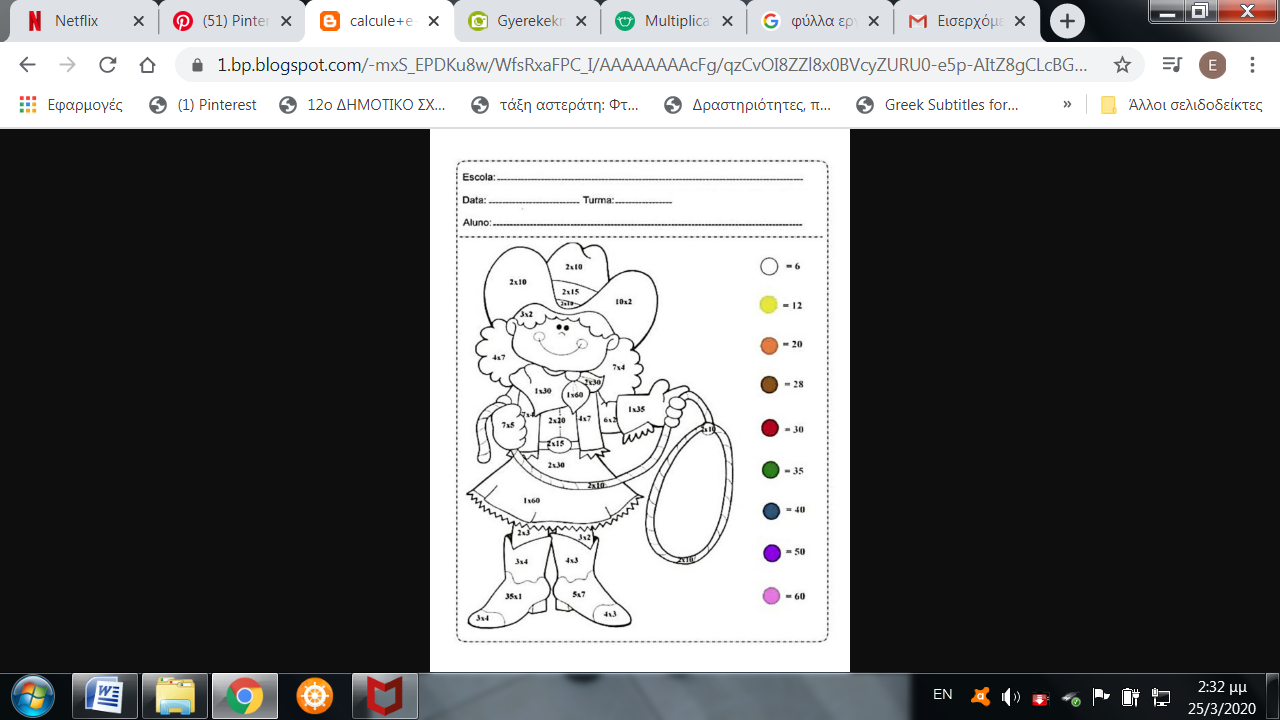 Λύσε τους πολλαπλασιασμούς και ζωγράφισε την εικόνα με βάση τα αποτελέσματα . 